HR Shared Service Staffordshire Police and Staffordshire Fire and Rescue - Role Profile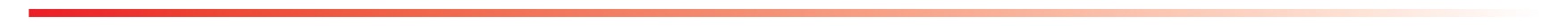 * Indicates that training will be provided as part of the role in this skillVehicle Recovery Driver SupportVehicle Recovery Driver SupportGrade/Rank:DDirectorate:People & ResourcesReports to:Supplies & Logistics SupervisorDirect Reports:N/ARole PurposeThe JETS Driver role is to facilitate the safe and legal transportation of vehicles, collection and delivery of fleet assets and any other item that may require movement from any internal Fire or Police premises within Staffordshire or external sites nationally as directed.The Driver role supports the effective service maintenance and repair of the fleet for Fire and Police in Staffordshire by providing fleet movements using either a specialist recovery vehicle, or driving single vehicles for delivery. Using their own initiative when identifying vehicles for collection, assessing the location and site for safety and accessibility when loading and unloading.  Key Tasks and ResponsibilitiesThe role holder will be responsible for planning their workload and route, in consultation with Supplies and Logistics Supervisor (SLS), the Senior Technicians (ST) and Scheduling assistant, ensuring priority jobs are achieved, keeping miles travelled to a minimum, considering each journey to achieve best value.Drivers are responsible for the safe and appropriate carriage of selected vehicles, correct loading and lashing to be completed for every journey.The post holder will need to understand that they are a visible representative of Staffordshire Fire and Police on the road network, and as such will conduct themselves in courteous and professional manner, they will ensure recovery and other operational vehicles are kept clean, refuelled and free from accident damage.To ensure vehicle daily checks and defect reports are undertaken without exception and comply with statutory and Operator Licence regulations.  To complete checks and maintain all equipment, reporting any wear and items due for replacement. To ensure all in-house and statutory paperwork is completed in an accurate and timely manner.Undertake any other duties commensurate with this post including assisting with stock takes, workshop cleaning and valeting of vehicles.Actively work with colleagues and contribute positively to the team, undertaking training to keep up to date with vehicle and fleet related technology.Work within Health and Safety and Environmental Policies, ensuring good housekeeping of working and surrounding areas.To promote and maintain an environment of continuous improvement and innovation in developing streamlined processes to ensure the function remains lean and focused on priority issuesThe role holder will be required to operate a fork lift truck within the stores and wider workshop.Undertake other duties commensurate with the nature, level of responsibility and grading of this post, as required.The post holder will need to be able to support JETS vehicle movements from 7am to 7pm to be agreed locally in line with the Flexible Working Policy.  Given the nature of the work, the post holder is expected to work such hours as may be reasonably required for the proper performance of their duties e.g. unsociable hours in support of special operations and eventsAccountable for: (ie responsibilities held by others but measured and owned by this role)Accountable for: (ie responsibilities held by others but measured and owned by this role)Accountable for: (ie responsibilities held by others but measured and owned by this role)Accountable for: (ie responsibilities held by others but measured and owned by this role)N/AN/AN/AN/ABehaviours 	Behaviours 	Behaviours 	Behaviours 	The Behavioural Competency Framework (BCF) has six competencies that are clustered into three groups. Under each competency are six levels that show what behaviours will look like in practice.This role should be operating at the following levels:The Behavioural Competency Framework (BCF) has six competencies that are clustered into three groups. Under each competency are six levels that show what behaviours will look like in practice.This role should be operating at the following levels:The Behavioural Competency Framework (BCF) has six competencies that are clustered into three groups. Under each competency are six levels that show what behaviours will look like in practice.This role should be operating at the following levels:The Behavioural Competency Framework (BCF) has six competencies that are clustered into three groups. Under each competency are six levels that show what behaviours will look like in practice.This role should be operating at the following levels:Resolute, compassionate and committedResolute, compassionate and committedResolute, compassionate and committedResolute, compassionate and committedWe are emotionally awareValuing Diversity1aWe are emotionally awareManaging Sensitivities/Political Savvy1aWe take ownershipCustomer Service1aWe take ownershipMaintaining Accuracy/Sustainable Working1aInclusive, enabling and visionary leadershipInclusive, enabling and visionary leadershipInclusive, enabling and visionary leadershipInclusive, enabling and visionary leadershipWe are collaborativePartner Working1aWe are collaborativeManaging Complexity/Strategic Planning1aWe deliver, support and inspire(self) Leadership1aWe deliver, support and inspireSupporting Colleagues/Coaching & Mentoring1aIntelligent, creative and informed policingIntelligent, creative and informed policingIntelligent, creative and informed policingIntelligent, creative and informed policingWe analyse criticallyProblem Solving1aWe analyse criticallySituational Judgement1aWe are innovative and open-mindedContinuous Improvement1aWe are innovative and open-mindedFuturology1aEducation, Qualifications and ExperienceEducation, Qualifications and ExperienceEssential:Desirable:Hold current LGV C+E (Class1) Ability to work safety aloneCustomer care experienceGood time managementBe able to demonstrate good road sense and knowledge of the local road network.Ability to work as a team memberFork Lift Truck Licence – or willingness obtain  A full category BE, CE & D driving licenceVehicle Recovery Course & Vehicle recovery systemsBasic understanding of vehicle mechanicsSkills Matrix (See Skills Matrix)Skills Matrix (See Skills Matrix)Skills Matrix (See Skills Matrix)Skills Matrix (See Skills Matrix)Skills Matrix (See Skills Matrix)Essential:DesirableDesirableDesirableDesirableGood team working skills and the ability to make their own decisions.Good at relationship building with internal and external customers. Good communication and influencing skills, excellent customer service skillsLeadership Passport LevelPractitioners & Team Leaders1st Line Mngrs2nd Line MngrsSenior MngrsLeadership Passport Level1234CPD Requirements Professional Registration/Licences Special ConditionsSpecial ConditionsSpecial ConditionsSpecial ConditionsSpecial ConditionsSpecial ConditionsOwn car for business useNoNoNoNoNoHigher level vetting requiredNoNoNoNoNoRequirement to wear UniformYesYesYesYesYesRequirement for post entry trainingNoNoNoNoNoFixed HoursNoNoNoNoNoWeekend working expectedNoNoNoNoNoShift allowance NoNoNoNoNoFixed term or temporary roleNoNoNoNoNoPolitically RestrictedNoNoNoNoNoOn call/standby rotaNoNoNoNoNoFlexitime RoleYesYesYesYesYesNotice Period1 week28 Days1 month3 monthsAgile Profile (See Agile Matrix)Agile Profile (See Agile Matrix)Agile Profile (See Agile Matrix)Agile Profile (See Agile Matrix)Agile Profile (See Agile Matrix)Agile Profile (See Agile Matrix)DeskConfidentialitySystems & EmailTelephonyPaperHours551534